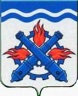 РОССИЙСКАЯ ФЕДЕРАЦИЯДУМА ГОРОДСКОГО ОКРУГА ВЕРХНЯЯ ТУРАШЕСТОЙ СОЗЫВВосемьдесят третье заседание РЕШЕНИЕ №  94	21 декабря 2023 года г. Верхняя Тура О состоянии дел по пожарной безопасности в Городском округе Верхняя Тура в 2023 годуРуководствуясь планом работы Думы Городского округа Верхняя Тура на 2023 год, Уставом Городского округа Верхняя Тура, обсудив информацию начальника ПЧ № 20/10 ГК ПТУ СО «ОПС СО № 20» Минеева А.А. о состоянии дел по пожарной безопасности в Городском округе Верхняя Тура в 2023 году, учитывая заключение комиссии по местному самоуправлению и социальной политике от 14.12.2023 года № 42, ДУМА ГОРОДСКОГО ОКРУГА ВЕРХНЯЯ ТУРА РЕШИЛА:Информацию о состоянии дел по пожарной безопасности в Городском округе Верхняя Тура в 2023 году принять к сведению (прилагается).Председатель Думы Городского округа Верхняя Тура 				 	И.Г. МусагитовПриложение к Решению Думы Городского округа Верхняя Тура от 21 декабря 2023 года № 94Информация о состоянии дел по пожарной безопасности в Городском округе Верхняя ТураВ городском округе Верхняя Тура проведена определенная работа, направленная на сокращение пожаров и гибели людей за 2023 г. Работниками ПЧ № 20/10 ГКПТУ СО «ОПС СО № 20» совместно с инструктором по основной деятельности проведено обучение населения правилам пожарной безопасности в жилом частном секторе, а также детей в общеобразовательных учреждениях.	В 2023г. за 11 месяцев пройдено 2377 (в 2022 г. - 2106) жилых  домов в частном секторе с вручением 5709 (в 2022г. - 5504) памяток о соблюдении требований правил пожарной безопасности. Проведено эвакуаций из зданий общеобразовательных и дошкольных учреждений 23, инструктажей по ПБ 25. С представителем администрации ГО Верхняя Тура специалистом по ГО и ЧС вручено 15 пожарных извещателей семьям из соцриска (это многодетные и семьи, попавшие в трудную жизненную ситуацию), а также проведено учение согласно утвержденного графика ГО и ЧС по антитеррору совместно с представителями Росгвардии и полиции в МБОУ СОШ №19 и МБОУ СОШ № 14. 	За 11 месяцев 2023 г. на территории городского округа Верхняя Тура произошло 40 пожаров (в 2022 г. произошло 48 пожаров). На пожарах в 2023 году погибло 0 человек (в 2022 г. погибло 1 человек). В жилом секторе произошло 14 пожаров, на тушение травы и мусора выезжали 26 раз.Причина происшедших пожаров в 2023 г.: нарушение требований Правил пожарной безопасности при устройстве отопительной печи, при эксплуатации отопительной печи и отопительных электроприборов, самостоятельное оборудование жилых помещений и надворных построек осветительной и силовой электропроводкой, курение жильцов в нетрезвом состоянии, неосторожное обращение с огнем жителей частного жилого сектора на приусадебных участках при сжигании мусора, неосторожное обращение с огнем неустановленных лиц. Министерством РФ по делам обороны, ЧС и ликвидации последствий стихийных бедствий приказом от 30.08.23 г. №242-ВН за заслуги в реализации единой государственной политики в области обеспечения пожарной безопасности отмечены наградами работники ПЧ №20/10 ГКПТУ СО «ОПС СО №20»: Мазиков Д.В.- нагрудный знак «Участник ликвидации последствий ЧС»; Валеев Р.И.; Басыров Е.Б.; Перминов А.С.;                  Федоровых А.С. – нагрудный знак «Лучший работник пожарной охраны»; 20 сентября в селе Косулино, Свердловской области, состоялся конкурс «Лучший по профессии» 2023 г. на звание лучшего звена газодымозащитной службы среди Государственно казенно пожарно-технических учреждений Свердловской области. Победителями соревнований стали ПЧ №20/10 г.Верхняя Тура, а именно пожарные: Перминов А. С.; Медведев И.С.;              Гучий М.А.; Колодин В.С. 	По результатам проверок наружного противопожарного водоснабжения установлено, что в рабочем состоянии находится – 55 пожарный гидрант, а в нерабочем – 2. Работники подразделения ПЧ № 20/10 ГКПТУ СО «ОПС СО № 20» готовы к выполнению основных задач по тушению пожаров, профилактике и работами связанные с ликвидацией аварийных ситуаций.